Publicado en España el 29/06/2016 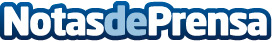 La consultora estratégica de empresas CEDEC© estrena canal Youtube con testimonios gráficos de sus clientesEl Centro Europeo de Evolución Económica S.A., CEDEC© es una consultora estratégica de empresas cuya finalidad es poner al alcance de las mismas los sistemas de organización que resulten más eficientes, optimizando así sus resultados empresariales para la consecución de la Excelencia Empresarial en todas ellasDatos de contacto:Sr. Luis FeliuDirector del Dpto. de Estudios y Desarrollo933 18 15  15Nota de prensa publicada en: https://www.notasdeprensa.es/la-consultora-estrategica-de-empresas-cedec_1 Categorias: Nacional Marketing Emprendedores Recursos humanos http://www.notasdeprensa.es